
Tihany, Iskola  Akasztó-domb  Aranyház  Gejzírmező  Újlaki templomrom  Horgásztanyák  Csúcs-hegy  Apáti-hegy  Kis-erdő  Óvár Hajóállomás  Kálvária  Apátság  Tihany, Iskola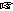  Tihany, Általános Iskola melletti rendezvénysátor
 8:00-10:30 óra  2500 Ft  19,57 km  840 m  6,5 óra  49,2  D27/6,5  32,2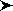 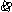 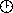 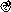 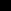 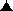 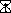 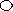 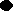 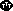 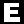 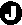 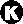 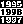 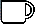 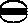 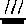 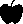 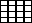 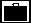 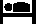 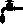 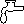 Nevezési díj előnevezve, február 1-ig átutalva az egyesület bankszámlájára: 1.800 Ft/fő.
Tihany, Iskola  Akasztó-domb  Aranyház  Gejzírmező  Újlaki templomrom  Horgásztanyák  Csúcs-hegy  Apáti-hegy  Külső-tó  Kis-erdő Kálvária  Apátság  Tihany, Iskola Tihany, Általános Iskola melletti rendezvénysátor
 8:45-10:30 óra  2500 Ft  14,68 km  580 m  5 óra  36,6  D20/5,5  23,4Nevezési díj előnevezve, február 1-ig átutalva az egyesület bankszámlájára: 1.700 Ft/fő.
Tihany, Iskola  Akasztó-domb  Aranyház  Kis-erdő  Óvár  Hajóállomás  Kálvária  Apátság  Tihany, Iskola Tihany, Általános Iskola melletti rendezvénysátor
 9:45-11:00 óra  2500 Ft  9,97 km  370 m  3 óra  25,4  E13/4  15,5Nevezési díj előnevezve, február 1-ig átutalva az egyesület bankszámlájára: 1.600 Ft/fő.

Minden távhoz: A Félsziget védelme érdekében a túrán létszámkorlát kerül bevezetésre, melynek értelmében összesen 1.500 fő részvétele megengedett a 3 távon!
Előnevezés a rendezveny.bthe.hu oldalon, február 1-ig átutalva az egyesület bankszámlájára! 6 év alatti gyerekek nevezési díj fizetése nélkül vehetnek részt a túrán!
Előzetes regisztráció kötelező 2017. január 13-tól a rendezveny.bthe.hu honlapon. Az előzetes regisztrációhoz kapcsolódó előnevezés (nevezési díj elutalásával) nem kötelező, de jelentős a különbség a helyszíni 2.500 ft/fő nevezési díjhoz képest!
Helyszíni nevezéskor a nevezési díj minden távon 2.500 Ft/fő!

Legalább egy OutdoorKid kártyával jelentkező személyek és CSALÁDOK (2 felnőtt és gyerekek) a túra napján is igénybe vehetik a kedvezményes nevezés lehetőségét a választott távon, de számukra is kötelező az előzetes regisztráció!

A RAJT és CÉL helyszíne a Belső-tó partján felállításra kerülő rendezvénysátor. Az iskola épülete 2017-ben csak melegedési, és a túra végén étkezési célt szolgál.
Szolgáltatások a nevezési díjért: Az útvonalon: tea, forralt bor, csokoládé, gyümölcs, pogácsa. A célban: meleg étel és tea. A bőséges ellátás miatt javasoljuk, hogy túl sok ételt a hátizsákodban ne cipelj, de természetesen ez csak javaslat! Majd a célban eldöntöd megérte-e a cipekedés...
A rajtban kapsz igazolólapot. Ezen kell gyűjtened az ellenőrzőpontokon a bélyegzőket. Színes térkép és szintmetszet található rajta az útvonalról.
Az útvonal jelzéseit teljesen felújítottuk, illetve a Tihanyi Legenda Nonprofit Kft. pályázatának köszönhetően 2012 őszén elláttuk eligazító táblákkal. Eltévedni szinte lehetetlen, de ahol mégis esélyes lehet, ott szalagozással segítjük a tájékozódást!
Díjazás: Minden távon jelvény vagy hűtőmágneses jelvény díjazás.

Megközelítés:
Autóbusszal: Járatok Balatonfüredről indulnak, Tihany alsó megállónál szállj le, majd gyalog jobbra a megállónál lévő Aranyház utcán 150 m-t az iskoláig.
Autóval: A 71-es főútról a Balatonfüred felőli 2. tihanyi elágazásnál kanyarodj balra. A falu fő utcáján (Kossuth Lajos u.) haladj, majd az apátság utáni 2. buszmegálló után fordulj le jobbra az Aranyház utcán. Az első sarkon fordulj ismét jobbra a Major utcában. Néhány méter múlva az iskola kerítésén lévő kapunál találod magad. Parkolj le, és menj be a kapun. Az iskola épületéig kb. 50 métert kell gyalogolnod a kertben.
Vonattal: Tihanyban nincs vasútállomás. A legközelebbi állomás Aszófő, kb. 6 km, de onnan nincsen lehetőség busszal tovább utazni. Azt ajánljuk, hogy Balatonfüredig menj vonattal és feljebb ajánlottak szerint utazz busszal Tihanyba.

Szállás A túra előtt és után az iskola tornatermében tudsz aludni. Saját hálózsák és derékalj illetve matrac szükséges. Díja: fürdési lehetőséggel együtt 1.500 Ft/fő/éj.
Magánházaknál és panziókban is van lehetőség aludni. Ezekről a helyi Tourinform iroda tud tájékoztatást adni a 06 87 448 804 telefonszámon.

A BTHE, a rendezvényein a környezetvédelem jegyében nem használ eldobható műanyag poharakat a frissítőpontokon! Ezért kérjük leendő résztvevőinket, hogy hozzanak magukkal poharat, bögrét! A rendezvények rajtjában vásárolható „örök életű” BTHE-túrabögre 200 Ft-ért! Óvja-védje környezetét!
A túra bázisán (az iskolában) térítésmentes vállalunk csomagmegőrzést! Keresd a rajtban a "csomagmegőrzés" feliratot!
A túra IVV túra is egyben, nevezési díja külön nincsen! Hozd magaddal IVV pecsétgyűjtő füzetedet!
Térkép: a Balaton-felvidék turistatérképe.Letöltések száma: 3765. Módosítva: 2017.01.18Ez a kiírás a TTT oldalának másolata és a TTT engedélyével készült.A túra kiírása a TTT honlapon: http://www.teljesitmenyturazoktarsasaga.hu/tura?id=7629 Túrabeszámolók 